                                                                                                                                                                                                        О Т К Р Ы Т О Е    А К Ц И О Н Е Р Н О Е     О Б Щ Е С Т В О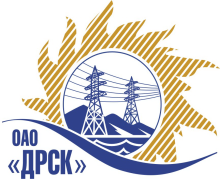 ПРОТОКОЛрассмотрения заявокПРЕДМЕТ ЗАКУПКИ:Закрытый запрос цен на право заключения Договора на поставку:  «Комплектные трансформаторные подстанции (КТПН)» для филиалов ОАО «ДРСК» «Приморские ЭС», «ЭС ЕАО».	Закупка проводится согласно ГКПЗ 2014г. раздела  2.2.2 «Материалы ТПиР» № 93  на основании указания ОАО «ДРСК» от  27.05.2014 г. № 132.Плановая стоимость закупки: 6 505 740,00 руб. без НДС.        ПРИСУТСТВОВАЛИ: постоянно действующая Закупочная комиссия 2-го уровня.ВОПРОСЫ, ВЫНОСИМЫЕ НА РАССМОТРЕНИЕ ЗАКУПОЧНОЙ КОМИССИИ: О признании предложений соответствующими условиям закупки.Об отклонении предложений участников закупкиО предварительной ранжировке предложенийРАССМАТРИВАЕМЫЕ ДОКУМЕНТЫ:Протокол вскрытия конвертов от 17.06.2014г. № 373-МТПиР-ВИндивидуальное заключение Бичевина А.В.Индивидуальное заключение Лаптева И.А.ВОПРОС 1 «О признании предложений соответствующими условиям закупки»ОТМЕТИЛИ:Предложения ЗАО ЗЭТО "ЭнергоСила" (пер. Нахимова, 11/1, г. Томск, Томская область, 634012), ООО ПО "НЗЭТ" (630091, Россия, Новосибирская обл.)  признаются удовлетворяющим по существу условиям закупки. Предлагается принять данные предложения к дальнейшему рассмотрению.ВОПРОС  2	«Об отклонении предложений участников закупки»ЗАО ЭТК «БирЗСТ»,   (679017, Россия, Еврейская автономная область, г. Биробиджан, ул. Трансформаторная, д. 1)Участник не подтвердил последнюю ставку , сделанную на ЭТП. 
 Цена: 5 000 000,00 руб. без НДС.ЗАО "ДЭТК"  (Россия, г.Хабаровск, ул.Ангарская, 7, оф. 29)- Не согласованы компоновочные размеры и электрические схемы СТП, что не соответствует п.  технических заданий №1, №2.- Не подтвержден п.12 Общих требований к КТП (приложение №3 к ТЗ) – «Крепежные изделия для установки силового трансформатора должны быть унифицированы и подходить без переделки для любого устанавливаемого силового трансформатора, который допускается к установке в КТП».-  Не подтвержден п.15 Общих требований к КТП (приложение №3 к ТЗ) – «Запирающее 3-хточечное устройство с унифицированным внутренним замком». Предложение участника – «Замок защелка+проушины для навесного замка»Цена: 5 520 000,00 руб. без НДС.ООО ТД "Электрощит", (630071, Россия, Новосибирская область, г. Новосибирск, ул. Станционная, д. 60/1)- Не согласованы компоновочные размеры и электрические схемы СТП, что не соответствует п.  технических заданий №1, №2.- Не указал производителя ТМГ, что не соответствует п.4.2 к  приложению №1 технического заданияЦена: 5 750 000,00 руб. (цена без НДС)ООО "Трансформер Центр", 115093, Россия, г. Москва, 1-й Щипковский пер., д. 20).- Не согласованы компоновочные размеры и электрические схемы СТП, что не соответствует п.  технических заданий №1, №2.        Цена: 6 377 932,00 руб. (цена без НДС)ООО "Энерго-Импульс+",  (680509, Россия, Хабаровский край, Хабаровский район, 2 км на северо-восток от с. Ильинка) - Не согласованы компоновочные размеры и электрические схемы СТП, что не соответствует п.  технических заданий №1, №2.- Отсутствует подтверждение соответствия предлагаемого оборудования «Общим требованиям к КТП, КМТП, СТП», что не соответствует п. 4.1. технического задания на закупку КТПН.Цена: 6 400 000,00 руб. (цена без НДС)ООО "Электрощит-Энергокомплекс", (109469, Россия, г. Москва, ул. Братиславская, д. 23, офис 9)- Не согласованы компоновочные размеры и электрические схемы СТП, что не соответствует п.  технических заданий №1, №2.     - Отсутствует подтверждение соответствия предлагаемого оборудования «Общим требованиям к КТП, КМТП, СТП», что не соответствует п. 4.1. технического задания на закупку КТПН.Цена: 6 421 783,00 руб. (цена без НДС)      ООО "Энерго-Плюс", (143000, МО, г.Одинцово, ул. Западная, д.13)- Не согласованы компоновочные размеры и электрические схемы СТП, что не соответствует п.  технических заданий №1, №2.         - Отсутствует подтверждение соответствия предлагаемого оборудования «Общим требованиям к КТП, КМТП, СТП», что не соответствует п. 4.1. технического задания на закупку КТПНЦена: 6 463 351,00 руб. (цена без НДС)ООО "Амурэлектрощит" (РФ, 675000, Амурская обл., г.Благовещенск, ул.Нагорная, д.19)- Не согласованы компоновочные размеры и электрические схемы СТП, что не соответствует п.  технических заданий №1, №2.Цена: 6 476 000,00 руб. (цена без НДС)Предлагается отклонить данные предложения от дальнейшего рассмотрения.ВОПРОС 3«О предварительной ранжировке предложений Участников закупки»ОТМЕТИЛИ:В соответствии с требованиями и условиями, предусмотренными извещением о закупке и Закупочной документацией, предлагается предварительно ранжировать предложения следующим образом: РЕШИЛИ:	1. Признать предложения: ЗАО ЗЭТО "ЭнергоСила" (пер. Нахимова, 11/1, г. Томск, Томская область, 634012), ООО ПО "НЗЭТ" (630091, Россия, Новосибирская обл.)  соответствующими условиям закупки.2.  Отклонить предложения: ЗАО ЭТК «БирЗСТ»,   (679017, Россия, Еврейская автономная область, г. Биробиджан, ул. Трансформаторная, д. 1), ЗАО "ДЭТК"  (Россия, г.Хабаровск, ул.Ангарская, 7, оф. 29), ООО ТД "Электрощит", (630071, Россия, Новосибирская область, г. Новосибирск, ул. Станционная, д. 60/1), ООО "Трансформер Центр", 115093, Россия, г. Москва, 1-й Щипковский пер., д. 20), ООО "Энерго-Импульс+",  (680509, Россия, Хабаровский край, Хабаровский район, 2 км на северо-восток от с. Ильинка), ООО "Электрощит-Энергокомплекс", (109469, Россия, г. Москва, ул. Братиславская, д. 23, офис 9), ООО "Энерго-Плюс", (143000, МО, г.Одинцово, ул. Западная, д.13), ООО "Амурэлектрощит" (РФ, 675000, Амурская обл., г.Благовещенск, ул.Нагорная, д.19)3. Утвердить предварительную ранжировку предложений:1 место: ООО ПО "НЗЭТ" (630091, Россия, Новосибирская обл.)2 место: ЗАО ЗЭТО "ЭнергоСила" (пер. Нахимова, 11/1, г. Томск, Томская область, 634012)ДАЛЬНЕВОСТОЧНАЯ РАСПРЕДЕЛИТЕЛЬНАЯ СЕТЕВАЯ КОМПАНИЯУл.Шевченко, 28,   г.Благовещенск,  675000,     РоссияТел: (4162) 397-359; Тел/факс (4162) 397-200, 397-436Телетайп    154147 «МАРС»;         E-mail: doc@drsk.ruОКПО 78900638,    ОГРН  1052800111308,   ИНН/КПП  2801108200/280150001№ 373/МТПиР-Р               город  Благовещенск01.07.2014г.Место в ранжировкеНаименование и адрес участникаЦена и иные существенные условия1 местоООО ПО "НЗЭТ" (630091, Россия, Новосибирская обл.)Цена: 5 025 423,73 руб. (цена без НДС)(5 930 000,00 рублей с учетом НДС).Срок начала поставки: 20.08.2014г (возможна досрочная поставка).Срок завершения поставки: 30.08.2014г. Условия оплаты: до 30.09.2014г.Гарантийный срок: 5 лет.Предложение действительно до 30 ноября 2014г.2 местоЗАО ЗЭТО "ЭнергоСила" (пер. Нахимова, 11/1, г. Томск, Томская область, 634012)Цена: 5 065 088,60 руб. (цена без НДС)(5 065 088,60 рублей с учетом НДС).Срок начала поставки: в течение 50-60 дней после заключения договора.Срок завершения поставки: до 30.08.2014г. с правом досрочной поставки. Условия оплаты: В течение 30 дней после поставки каждой партии товара, но не позднее 30 сентября 2014г. .Гарантийный срок: 5 лет с момента ввода в эксплуатацию.Предложение действительно до 30 сентября 2014г.Ответственный секретарьТехнический секретарь________________________________________________О.А. МоторинаГ.М. Терёшкина